Gmina Chmielno, ul. Gryfa Pomorskiego 22, 83-333 ChmielnoSPECYFIKACJA WARUNKÓW ZAMÓWIENIATRYB POSTĘPOWANIA: TRYB PODSTAWOWY Z MOŻLIWOŚCIĄ PRZEPROWADZENIA NEGOCJACJI W CELU ULEPSZENIA TREŚCI OFERTZNAK SPRAWY: RZP.271.4.2022.RPOWykonanie ogrodu sensorycznego w GarczuPostępowanie zostanie przeprowadzone na podstawie ustawy z dnia 11 września 2019 r. Prawo zamówień publicznych tj. (Dz. U. z 2021 r. poz. 1129 ze zm.; zwanej dalej Pzp), przepisów wykonawczych wydanych na jej podstawie oraz niniejszej Specyfikacji Warunków Zamówienia.PRZYGOTOWAŁ:19.07.2022 r. Iwona Miotk  (data, podpis)ZATWIERDZIŁ:       19.07.2022 r. Michał Melibruda     Wójt Gminy Chmielno(data i podpis)UWAGA:W dobrze pojętym interesie Wykonawcy jest:1) dokładne zapoznanie się z treścią SWZ (treść oferty musi odpowiadać treści SWZ),2) bieżące śledzenie przedmiotowego postępowania na stronie internetowej.Zgodnie z art. 61 ust. 1 oraz art. 63 ust. 1 ustawy z dnia 11 września 2019r. Prawo Zamówień Publicznych komunikacja w niniejszym postępowaniu odbywa się wyłącznie przy użyciu środków komunikacji elektronicznej, pliki należy opatrzeć: kwalifikowanym podpisem elektronicznym, podpisem zaufanym lub podpisem osobistym.Złożenie oferty, której treść nie odpowiada treści SWZ, skutkuje odrzuceniem oferty (art. 226 ust.1 pkt.5)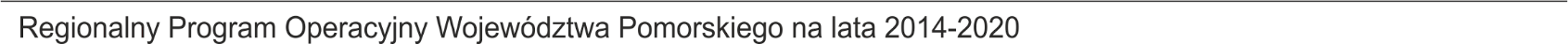 Nazwa i adres ZamawiającegoGmina Chmielno ul. Gryfa Pomorskiego 2283-333 Chmielno,Tel. 58 685-68-68 		Fax 58 742-59-63e-mail: sekretariat@chmielno.plbip.chmielno.plAdres strony internetowej prowadzonego postępowaniaStroną prowadzonego postępowania jest: https://platformazakupowa.pl/pn/gmina chmielnoTryb udzielenia zamówieniaPostępowanie prowadzone jest w trybie podstawowym z możliwością przeprowadzenia negocjacji w celu ulepszenia treści ofert, o którym mowa w art. 275 pkt 2 ustawy z 11 września 2019 r. – Prawo zamówień publicznych (Dz.U. z 2021 r., poz. 1129 ze zm.) – dalej: ustawa PZP. Szacunkowa wartość przedmiotowego zamówienia nie przekracza progów unijnych, o których mowa w art. 3 ustawy PZP.Zamawiający informuje, że przewiduje prowadzenie negocjacji w celu ulepszenia ofert, które podlegają ocenie w ramach kryteriów oceny ofert. Negocjacje treści ofert:nie mogą prowadzić do zmiany treści SWZ;dotyczą wyłącznie tych elementów treści ofert, które podlegają ocenie w ramach kryteriów oceny ofert (cena, gwarancja);mają charakter poufny.W przypadku skorzystania przez Zamawiającego z możliwości prowadzenia negocjacji:może on zaprosić jednocześnie Wykonawców do negocjacji ofert złożonych w odpowiedzi na ogłoszenie o zamówieniu, jeżeli nie podlegały one odrzuceniu;w zaproszeniu do negocjacji wskazuje on miejsce, termin i sposób prowadzenia negocjacji, a także kryteria oceny ofert, w ramach których będą prowadzone negocjacje w celu ulepszenia treści ofert;informuje on równocześnie wszystkich Wykonawców, których oferty złożone w odpowiedzi na ogłoszenie o zamówieniu nie zostały odrzucone, o zakończeniu negocjacji oraz zaprasza ich do składania ofert dodatkowych.Wykonawca może złożyć ofertę dodatkową, która zawiera nowe propozycje w zakresie treści oferty podlegające ocenie w ramach kryteriów oceny ofert wskazanych przez Zamawiającego w zaproszeniu do negocjacji.Oferta dodatkowa nie może być mniej korzystna w żadnym z kryteriów oceny ofert wskazanych w zaproszeniu do negocjacji niż oferta złożona w odpowiedzi na ogłoszenie o zamówieniu.Oferta przestaje wiązać Wykonawcę w zakresie, w jakim złoży on ofertę dodatkową zawierającą korzystniejsze propozycje w ramach każdego z kryteriów oceny ofert wskazanych w zaproszeniu do negocjacji.Oferta dodatkowa, która jest mniej korzystna w którymkolwiek z kryteriów oceny ofert wskazanych w zaproszeniu do negocjacji niż oferta złożona w odpowiedzi na ogłoszenie o zamówieniu, podlega odrzuceniu.Zamawiający nie przewiduje możliwości ograniczenia liczby Wykonawców, których zaprosi do negocjacji ofert.W przypadku, gdy Zamawiający nie prowadzi negocjacji, dokonuje wyboru najkorzystniejszej oferty spośród niepodlegających odrzuceniu ofert złożonych w odpowiedzi na ogłoszenie o zamówieniu.Opis przedmiotu zamówieniaPrzedmiot (nazwa) zamówienia: Wykonanie ogrodu sensorycznego w Garczu realizowanego ramach projektu pod nazwą: „Zwiększenie dostępności placówek wychowania przedszkolnego w Gminie Chmielno, współfinansowanego ze środków Europejskiego Funduszu Społecznego w ramach Regionalnego Programu Operacyjnego dla Województwa Pomorskiego na lata 2014-2020, Działanie 3.1 Edukacja przedszkolna, Oś Priorytetowa 3 Edukacja”.Znak sprawy: RZP.271.4.2022.RPOPrzedmiot zamówienia uwzględnia zagospodarowanie terenu obejmującego fragment działki nr 235/2 w miejscowości Garcz tj:Utworzenie placu o nawierzchni utwardzonej w kształcie przecinających się kół o różnej strukturze i kolorze, dostawa i montaż urządzeń zabawowych: huśtawka, mały zestaw zabawowy, piaskownica oraz 4 urządzenia sensoryczne;dostawę i montaż elementów małej architektury (m.in.: 1 tablica informacyjna z regulaminem i 1 tablica promocyjna,  cztery ławki parkowe oraz dwa kosze na odpady).Wykonanie ogrodzenia.Szczegółowy opis przedmiotu zamówienia zawiera dokumentacja projektowa oraz przedmiar robót, które stanowią załączniki nr 7 do SWZ.Zamawiający nie dokonał podziału zamówienia na części z obiektywnych przyczyn funkcjonalnych i technologicznych z następujących względów:a)  przedmiotem zamówienia jest wykonanie robót funkcjonalnie ze sobą związanych. Rozdzielenie robót groziłoby niedającymi się wyeliminować problemami organizacyjnymi związanymi z odpowiedzialnością za poszczególne elementy robót wykonywanych przez różnych Wykonawców;b)  przy tego typu robotach na małych inwestycjach nie ma możliwości jednoznacznego określenia zasad odpowiedzialności za jeden plac budowy (gdyby przekazany był równolegle wielu Wykonawcom). Nie jest także możliwe rozgraniczenie odpowiedzialności wielu kierowników budowy (przepisy Prawa Budowlanego); c)  przy tego typu robotach wykonywanych przez różnych Wykonawców niemożliwe byłoby jednoznaczne określenie zasad odpowiedzialności OC np. w razie jednoczesnego wykonywania robót przez wielu wykonawców utrudnione byłoby ustalenie podmiotu odpowiedzialnego za szkody objęte polisą OC;d)  przy tego typu robotach wykonywanych przez różnych Wykonawców opóźnienie jednego z Wykonawców wpłynęłoby negatywnie na terminowość wykonania innych elementów inwestycji – zależnych od terminowego wykonania prac przez innego Wykonawcę; e)  wykonawcy powielaliby koszty pośrednie prac, co wpływałoby na koszty inwestycji. W każdej z ofert częściowych Wykonawca musiałby założyć odrębną wycenę użycia tego samego rodzaju sprzętu, w sytuacji, w której, składając jedną ofertę, użycie sprzętu wyceniłby jednokrotnie. f)   każdy z Wykonawców w cenę wliczyłby odrębne koszty polisy OC, co zwiększyłoby poziom   wydatków Zamawiającego;g)  podział zamówienia powodowałby ryzyko, w którym unieważnienie jednej z części postępowania zagroziłoby nieterminowemu rozliczeniu projektu UE (w przypadku otrzymania dofinansowania), bowiem nawet realizacja pozostałych części nie zapewniłaby osiągnięcia wskaźników projektu. Zakres zamówienia obejmuje :zagospodarowanie placu budowy i oznaczenie budowy tablicami zgodnie z obowiązującymi przepisami; umieszczenie tablicy informacyjnej z regulaminem oraz tablicy promocyjnej (wzór, wielkość i treść tablicy należy uzgodnić z Zamawiającym);roboty ziemne, roboty budowlane związane z wykonaniem podbudowy, nawierzchni, zagospodarowaniem terenu, urządzeniem zieleni, oznakowanie pionowe i poziome, mała architektura i inne – elementy i ilości wskazane w przedmiarze robót;Wykonanie przedmiotu zamówienia musi być zgodne z niniejszą Specyfikacją Warunków Zamówienia (dalej: SWZ) i obowiązującymi przepisami prawa.Uwaga!!! Przedmiary robót mają charakter pomocniczy w stosunku do projektów i specyfikacji technicznej, służą Wykonawcy do właściwego skalkulowania ceny swojej oferty. Za wykonanie zamówienia Zamawiający rozliczy się z Wykonawcą ryczałtem.Wszystkie materiały i urządzenia niezbędne do wykonania zadania dostarcza Wykonawca. Wszystkie materiały użyte do wykonania przedmiotu zamówienia muszą być nowe, pochodzić z bieżącej produkcji i odpowiadać co do jakości wymogom wyrobów dopuszczonych do obrotu i stosowania w budownictwie, określonych w art. 10 ustawy Prawo budowlane oraz wymogom, jakie zostały określone w projekcie wykonawczym. Wykonawca zobowiązany będzie do okazania w stosunku do wskazanych materiałów: certyfikatów na znak bezpieczeństwa, deklaracji zgodności lub certyfikatu zgodności z Polską Normą przenoszącą europejskie normy zharmonizowane lub aprobatę techniczną lub dokumentów równoważnych.Wszędzie tam, gdzie w opisie przedmiotu zamówienia występują nazwy własne, dopuszcza się odpowiednio: rozwiązania, elementy, materiały, urządzenia równoważne. Za równoważne uznaje się rozwiązania, jak również elementy, materiały, urządzenia o właściwościach funkcjonalnych i jakościowych takich samych lub zbliżonych do tych, które zostały zakreślone w opisie przedmiotu zamówienia, lecz oznaczonych innym znakiem towarowym, patentem lub pochodzeniem. Przy czym istotne jest to, że produkt równoważny to produkt, który nie jest identyczny, tożsamy z produktem referencyjnym, ale posiada pewne, istotne dla Zamawiającego, zbliżone do produktu referencyjnego cechy i parametry.Zamawiający informuje, że podane w dokumentacji projektowej wymiary/parametry dot. urządzeń zabawowych, oraz elementów małej architektury są wartościami minimalnymi. Wykonawca musi uzgodnić z Zamawiającym wybór odpowiednich urządzeń tj. kolorystykę i model urządzeń;Istotne dla Zamawiającego cechy i parametry, to takie, które pozwolą zachować wszystkim projektowanym:instalacjom, urządzeniom, wyrobom: parametry i cechy pozwalające przede wszystkim na prawidłową współpracę z innymi instalacjami i/lub urządzeniami i/lub wyrobami w sposób założony przez projektanta oraz pozwalające przy tym uzyskać parametry nie gorsze od założonych w opisie przedmiotu zamówienia;elementom konstrukcyjnym i konstrukcjom: wszystkie parametry nie gorsze, niż zakładaneZgodnie z wyrokiem Krajowej Izby Odwoławczej sygn. akt KIO/UZP 1400/08 „Uznaje się, że oferta równoważna to taka, która przedstawia przedmiot zamówienia o właściwościach funkcjonalnych i jakościowych takich samych lub zbliżonych do tych, które zostały zakreślone w SWZ, lecz oznaczonych innym znakiem towarowym, patentem lub pochodzeniem. Przy czym istotne jest to, że produkt równoważny to produkt, który nie jest identyczny, tożsamy z produktem referencyjnym, ale posiada pewne, istotne dla Zamawiającego, zbliżone do produktu referencyjnego cechy i parametry”.Uwaga!!! Jeżeli w SWZ bądź w załącznikach do SWZ zostały wskazane jakiekolwiek nazwy producenta, nazwy własne, znaki towarowe, patenty, normy czy pochodzenie (materiałów lub urządzeń), należy przyjąć, że Zamawiający zawsze dopuszcza rozwiązania równoważne. Celem niniejszego postępowania jest osiągnięcie określonej w SWZ jakości i funkcjonalności, a nie nabycie materiałów lub urządzeń konkretnej marki lub producenta. Z tych względów Zamawiający dołożył należytej staranności, aby przedmiot zamówienia nie został opisany przez wskazanie znaków towarowych, patentów lub pochodzenia, źródła lub szczególnego procesu, które mogłyby doprowadzić do uprzywilejowania lub wyeliminowania niektórych Wykonawców lub produktów. Jeżeli, pomimo tego, okaże się w jakimkolwiek miejscu SWZ oraz w załącznikach do SWZ występują takie wskazania, nie należy ich traktować jako wymagań odnoszących się do przedmiotu zamówienia, a należy je rozpatrywać wyłącznie w kategoriach wskazań o charakterze informacyjnym (niewiążących dla Wykonawców). Z tych względów, oferta, która nie będzie odpowiadała tym wskazaniom nie będzie uznawana za niezgodna z treścią SWZ i nie zostanie z tych powodów odrzucona. Ciężar udowodnienia, że materiał jest równoważny w stosunku do wymogu określonego przez Zamawiającego spoczywa na Wykonawcy.W ofercie należy podać cenę obejmującą cały zakres przedmiotu zamówienia wynikający z niniejszej dokumentacji w tym projektu zagospodarowania terenu, uwzględniając zapisy SWZ i warunki realizacji określone w projekcie umowy załączonym do SWZ. Wykonawca musi dochować szczególnej staranności dokonując oszacowania wartości zamówienia uwzględniając zapisy niniejszych dokumentów stanowiących dokumentację przetargową oraz projektową.Przy kalkulacji oferty należy uwzględnić wywiezienie nadmiaru urobku ziemi oraz usunięcie drzew i krzewów będących w kolizji z inwestycją. Uzyskane materiały Wykonawca zagospodaruje we własnym zakresie w zgodzie z przepisami prawa.Wykonawca zobowiązany jest do wykonania robót budowlanych zgodnie ze sztuką budowlaną, obowiązującymi przepisami i normami oraz przy zachowaniu przepisów BHP, przy maksymalnym ograniczeniu uciążliwości prowadzenia robót. Wykonawca gwarantuje także wykonanie przedmiotu zamówienia pod kierownictwem osób posiadających wymagane przygotowanie zawodowe do pełnienia samodzielnych funkcji technicznych w budownictwie.Transport materiałów na plac budowy oraz dostarczenie i eksploatacja maszyn i urządzeń obciążają Wykonawcę.Wykonawca zabezpiecza teren robót mając w szczególności na względzie mienie Zamawiającego i własne.Wykonawca w trakcie wykonywania robót ponosi odpowiedzialność za bezpieczeństwo swoich pracowników oraz innych osób znajdujących się w obrębie przekazanego placu budowy z tytułu prowadzonych robót.Wykonawca zapewnia we własnym zakresie wywóz i zagospodarowanie odpadów.Po zakończeniu robót, ale przed ostatecznym odbiorem przez Zamawiającego Wykonawca zobowiązany jest do uporządkowania terenu budowy wraz z terenem przyległym.Wykonawca podpisując umowę udzieli Zamawiającemu gwarancji jakości na wykonane roboty, wbudowane materiały i zamontowane urządzenia na okres zgodny ze złożoną ofertą, jednak nie krótszy niż 36 miesięcy licząc od daty odbioru końcowego. Okres rękojmi wydłuża się na okres obowiązywania gwarancji. Wykonawca zobowiązany jest zrealizować zamówienie na zasadach i warunkach opisanych w projekcie umowy.Zamawiający zgodnie z art. 95 ust. 1 ustawy określa w opisie przedmiotu zamówienia na roboty budowlane wymagania zatrudnienia przez Wykonawcę lub Podwykonawcę na podstawie umowy o pracę osób wykonujących wskazane przez Zamawiającego czynności w zakresie realizacji zamówienia, jeżeli wykonanie tych czynności polega na wykonywaniu pracy w sposób określony w art. 22 § 1 ustawy z dnia 26 czerwca 1974r. – Kodeks pracy (Dz. U. z 2020 r. poz. 1320 z późn. zm.).Rodzaj czynności niezbędnych do realizacji zamówienia, których dotyczą wymagania zatrudnienia na podstawie  umowy o pracę przez Wykonawcę lub Podwykonawcę osób wykonujących czynności w trakcie realizacji zamówienia:dwóch pracowników zatrudnionych w pełnym wymiarze czasu pracy wykonujących prace fizycznych (robotnik budowany);Sposób dokumentowania zatrudnienia osób, o których mowa powyżej oraz uprawnienia Zamawiającego w zakresie kontroli spełnienia przez Wykonawcę wymagań, o których mowa w art. 95 ust. 1 ustawy: Zamawiający wymaga przekazania w terminie 5 dni roboczych od dnia zawarcia Umowy wykazu osób zatrudnionych na podstawie umowy o pracę, wykonujących czynności, o których mowa w punkcie poprzedzającym oraz pisemnych oświadczeń ww. osób o zatrudnieniu na podstawie umowy o pracę. Wykaz ma obejmować wyłącznie imię i nazwisko pracownika, datę zatrudnienia oraz informację o rodzaju wykonywanych przez niego czynności. Na żądanie Zamawiającego Wykonawca przez cały okres obowiązywania Umowy, przedstawi dodatkowo w terminie 7 dni roboczych, informację o stanie zatrudnienia ww. osób, oświadczenia ww. osób o zatrudnieniu na podstawie umowy o pracę oraz dokumenty potwierdzające zgłoszenie pracownika do ubezpieczenia (ZUS) . Powyższe dokumenty będą zawierać wyłącznie imię nazwisko pracownika, datę zatrudnienia oraz rodzaj wykonywanej pracy.Przedmiotowa inwestycja powinna zagwarantować dostęp dla osób niepełnosprawnych na wózkach.Kody określone w słowniku głównym Wspólnego Słownika Zamówień (CPV):       Kod główny: 45112723-9 - Roboty w zakresie kształtowania placów zabawKody pomocnicze:45111291-4 - Roboty w zakresie zagospodarowania terenu45100000-8 - Przygotowanie terenu pod budowę45112710-5 - Roboty w zakresie kształtowania terenów zielonych37535200-9 - Wyposażenie placów zabaw Termin wykonania zamówienia Termin wykonania zamówienia 14 października 2022r.Termin wykonania zamówienia liczony jest od dnia podpisania umowy.Termin przekazania terenu budowy: 7 dni roboczych od dnia podpisania umowyInformacje o przewidywanych zamówieniach, o których mowa w art. 214 ust. 1 pkt 7 PZP oraz pozostałe informacjeZamawiający przewiduje realizację zamówień polegających na powtórzeniu podobnych usług, o których mowa w art. 214 ust. 1 pkt 7 ustawy. Zakres zamówienia nie przekroczy 20% wartości zamówienia podstawowego i polegać będzie na wykonaniu podobnych robót budowlanych objętych zamówieniem podstawowym. Zamawiający udzieli zamówienia pod warunkiem zaistnienia potrzeby po stronie Zamawiającego oraz pod warunkiem zapewnienia środków finansowych na ten cel oraz po przeprowadzeniu negocjacji z Wykonawcą.Informacje dotyczące przeprowadzenia przez Wykonawcę wizji lokalnej lub sprawdzenia przez niego dokumentów niezbędnych do realizacji zamówienia, o których mowa w art. 131 ust. 2 ustawy, jeżeli Zamawiający przewiduje możliwość albo wymaga złożenia oferty po odbyciu wizji lokalnej lub sprawdzenia tych dokumentów.Zamawiający zaleca, aby Wykonawca dokonał wizji lokalnej w miejscu objętym przedmiotem zamówienia. W celu udziału w wizji lokalnej Wykonawcy zobowiązani są do zgłoszenia osobie uprawnionej do kontaktowania się z Wykonawcami, w formie przewidzianej w Rozdziale XII SWZ, imion i nazwisk osób, które wezmą udział w wizji lokalnej. Wizja lokalna zostanie przeprowadzona w dniu 25.07.2022r. o godz. 9.00.Zamawiający informuje, że nie przewiduje zebrania Wykonawców w celu wyjaśnienia wątpliwości dotyczących treści SWZ, a w trakcie wizji lokalnej nie będzie udzielał odpowiedzi na pytania dotyczące treści SWZ.Warunki udziału w postępowaniuO udzielenie zamówienia mogą ubiegać się Wykonawcy, którzy: nie podlegają wykluczeniu na podstawie art. 108 ust. 1 pkt. 1-6 ustawy Pzp oraz spełniają warunki udziału w postępowaniu dotyczące:kompetencji lub uprawnień do prowadzenia określonej działalności zawodowej, o ile wynika to z odrębnych przepisów. Zamawiający nie precyzuje warunku w tym zakresie, ponieważ działalność prowadzona na potrzeby wykonania przedmiotu zamówienia nie wymaga posiadania specjalnych uprawnień.sytuacji ekonomicznej lub finansowej: Zamawiający nie precyzuje warunku w tym zakresie.zdolności technicznej lub zawodowej: Warunek zostanie spełniony, jeżeli w złożonych dokumentach i oświadczeniach Wykonawca jednoznacznie wykaże, że: wykonał w okresie ostatnich pięciu lat przed upływem terminu składania ofert, a jeżeli okres prowadzenia działalności jest krótszy - w tym okresie, co najmniej 1 robotę budowlaną w zakresie zbieżnym z przedmiotem zamówienia np. plac zabaw, strefa aktywności, ogród sensoryczny o wartości co najmniej 100 000,00 PLN brutto.Wykonawca zobowiązany jest do złożenia dowodów określających czy te roboty budowlane zostały wykonane należycie, w szczególności czy zostały wykonane zgodnie z normami i prawidłowo ukończone. Ocena spełnienia warunku nastąpi według formuły spełnia/nie spełnia na podstawie oświadczenia Wykonawcy „Wykaz robót” (Załącznik Nr 3 do SWZ) oraz dokumentów załączonych do „Wykazu robót”.Zamawiający, określając wymogi w zakresie posiadanych uprawnień budowlanych dopuszcza odpowiednie uprawnienia budowlane, które zostały wydane na podstawie wcześniej obowiązujących przepisów oraz odpowiadające im uprawnienia wydane obywatelom państw Europejskiego Obszaru Gospodarczego oraz Konfederacji Szwajcarskiej z zastrzeżeniem art. 12a oraz innych przepisów ustawy z dnia 7 lipca 1994r. Prawo budowlane (t.j. Dz.U. z 2021 r. poz. 2351 z zm.) oraz ustawy z dnia 22 grudnia 2015 r. o zasadach uznawania kwalifikacji zawodowych nabytych w państwach członkowskich Unii Europejskiej (t.j. Dz. U. z 2021 r. poz. 1446 ze zm.), pozwalające na kierowania robotami, będącymi przedmiotem niniejszego zamówienia. Ocena spełnienia warunku nastąpi według formuły spełnia/nie spełnia na podstawie oświadczenia Wykonawcy „Wykaz osób” (Załącznik Nr 7 do SWZ).Zamawiający może, na każdym etapie postępowania, uznać, że Wykonawca nie posiada wymaganych zdolności, jeżeli zaangażowanie zasobów technicznych lub zawodowych w inne przedsięwzięcie gospodarcze Wykonawcy może mieć negatywny wpływ na realizację zamówienia.Poleganie na zdolnościach innych podmiotów. Wykonawca może w celu potwierdzenia spełniania warunków udziału w postępowaniu, w stosownych sytuacjach oraz w odniesieniu do konkretnego zamówienia, lub jego części, polegać na zdolnościach technicznych lub zawodowych lub sytuacji finansowej lub ekonomicznej innych podmiotów, niezależnie od charakteru prawnego łączących go z nim stosunków prawnych. Wykonawca, który polega na zdolnościach lub sytuacji innych podmiotów, musi udowodnić Zamawiającemu, że realizując zamówienie, będzie dysponował niezbędnymi zasobami tych podmiotów, w szczególności przedstawiając zobowiązanie tych podmiotów do oddania mu do dyspozycji niezbędnych zasobów na potrzeby realizacji zamówienia. Zamawiający ocenia, czy udostępniane Wykonawcy przez inne podmioty zdolności techniczne lub zawodowe lub ich sytuacja finansowa lub ekonomiczna pozwalają na wykazanie przez Wykonawcę spełniania warunków udziału w postępowaniu oraz bada, czy nie zachodzą, wobec tego podmiotu podstawy wykluczenia, o których mowa w art. 108 ust. 1 pkt 1-6.W odniesieniu do warunków dotyczących wykształcenia, kwalifikacji zawodowych lub doświadczenia, Wykonawcy mogą polegać na zdolnościach innych podmiotów, jeśli podmioty te będą bezpośrednio uczestniczyć w realizacji robót budowlanych lub usług, do realizacji których te zdolności są wymagane.Wykonawca, który polega na sytuacji finansowej lub ekonomicznej innych podmiotów, odpowiada solidarnie z podmiotem, który zobowiązał się do udostępnienia zasobów, za szkodę poniesioną przez Zamawiającego powstałą wskutek nieudostępnienia tych zasobów, chyba że za nieudostępnienie zasobów nie ponosi winy.Jeżeli zdolności techniczne lub zawodowe lub sytuacja ekonomiczna lub finansowa, podmiotu, o którym mowa w Rozdziale VIII pkt.2.1., nie potwierdzają spełnienia przez Wykonawcę warunków udziału w postępowaniu lub zachodzą wobec tych podmiotów podstawy wykluczenia, Zamawiający żąda, aby Wykonawca w terminie określonym przez Zamawiającego:zastąpił ten podmiot innym podmiotem lub podmiotami,zobowiązał się do osobistego wykonania odpowiedniej części zamówienia, jeżeli wykaże zdolności techniczne lub zawodowe lub sytuację finansową lub ekonomiczną, o których mowa w Rozdziale VIII pkt. 1 Wspólne ubieganie się o udzielenie zamówienia. Wykonawcy mogą wspólnie ubiegać się o udzielenie zamówienia składając wspólną ofertę, w takim przypadku ponoszą solidarną odpowiedzialność za wykonanie umowy. Wykonawcami wspólnie ubiegającymi się o udzielenie zamówienia mogą być:spółka cywilna – w rozumieniu przepisów art. 860-875 KC,Wykonawcy, którzy zawarli porozumienie w celu wspólnego ubiegania się o udzielenie zamówienia, nie będący spółką cywilną w rozumieniu przepisów KC np.: tak zwane „konsorcjum” dwóch lub więcej Wykonawców.Wykonawcy, którzy wspólnie ubiegają się o zamówienie, ustanawiają pełnomocnika do reprezentowania ich w postępowaniu o udzielenie zamówienia publicznego, albo reprezentowania w postępowaniu i zawarcia umowy. Każdy Wykonawca, spośród Wykonawców wspólnie ubiegających się o udzielenie zamówienia, składa dokumenty, które Zamawiający określił w Rozdziale XI pkt. 1 i 3 SWZ. W zakresie spełnienia warunków udziału w postępowaniu, o których mowa w art. 273 ust. 1 Pzp Wykonawcy wspólnie ubiegający się o zamówienie składają dokumenty w taki sposób, by przy ich ocenie wspólnie spełniali ww. warunki. W przypadku opisu warunków udziału w postępowaniu, w zakresie określonym w art. 273 ust. 1 Pzp. wystarczającym jest, jeśli jeden z Wykonawców wspólnie ubiegających się o udzielenie zamówienia publicznego wykaże spełnienie określonego warunku, powyższe oznacza, że warunek spełnia w całości konsorcjum Wykonawców wspólnie ubiegających się o udzielenie zamówienia.Podstawy wykluczenia, o których mowa w art. 108 ust. 1 PZP oraz art. 7 ust. 1 ustawy z dnia 13 kwietnia 2022 r. o szczególnych rozwiązaniach w zakresie przeciwdziałania wspieraniu agresji na Ukrainę oraz służących ochronie bezpieczeństwa narodowego (Dz. U. poz. 835)Zgodnie z art. 108 ust. 1 Pzp z postepowania o udzielenie zamówienia wyklucza się Wykonawcę:będącego osobą fizyczną, którego prawomocnie skazano za przestępstwo:udziału w zorganizowanej grupie przestępczej albo związku mającym na celu popełnienie przestępstwa lub przestępstwa skarbowego, o którym mowa w art. 258 Kodeksu karnego,handlu ludźmi, o którym mowa w art. 189a Kodeksu karnego,o którym mowa w art. 228-230a, art. 250a Kodeksu karnego lub w art. 46 lub art. 48 ustawy z dnia 25 czerwca 2010 r. o sporcie (Dz. U. z 2020 r. poz. 1133 oraz z 2021 r. poz. 2054) lub w art. 54 ust. 1-4 ustawy z dnia 12 maja 2011 r. o refundacji leków, środków spożywczych specjalnego przeznaczenia żywieniowego oraz wyrobów medycznych (Dz. U. z 2021 r. poz. 523, 1292, 1559 i 2054),finansowania przestępstwa o charakterze terrorystycznym, o którym mowa w art. 165a Kodeksu karnego, lub przestępstwo udaremniania lub utrudniania stwierdzenia przestępnego pochodzenia pieniędzy lub ukrywania ich pochodzenia, o którym mowa w art. 299 Kodeksu karnego,o charakterze terrorystycznym, o którym mowa w art. 115 § 20 Kodeksu karnego, lub mające na celu popełnienie tego przestępstwa,powierzenia wykonywania pracy małoletniemu cudzoziemcowi, o którym mowa w art. 9 ust. 2 ustawy z dnia 15 czerwca 2012 r. o skutkach powierzania wykonywania pracy cudzoziemcom przebywającym wbrew przepisom na terytorium Rzeczypospolitej Polskiej (Dz. U. poz. 769 oraz z 2020 r. poz. 2023),przeciwko obrotowi gospodarczemu, o których mowa w art. 296-307 Kodeksu karnego, przestępstwo oszustwa, o którym mowa w art. 286 Kodeksu karnego, przestępstwo przeciwko wiarygodności dokumentów, o których mowa w art. 270-277d Kodeksu karnego, lub przestępstwo skarbowe,o którym mowa w art. 9 ust. 1 i 3 lub art. 10 ustawy z dnia 15 czerwca 2012 r. o skutkach powierzania wykonywania pracy cudzoziemcom przebywającym wbrew przepisom na terytorium Rzeczypospolitej Polskiej- lub za odpowiedni czyn zabroniony określony w przepisach prawa obcego;jeżeli urzędującego członka jego organu zarządzającego lub nadzorczego, wspólnika spółki w spółce jawnej lub partnerskiej albo komplementariusza w spółce komandytowej lub komandytowo-akcyjnej lub prokurenta prawomocnie skazano za przestępstwo, o którym mowa w pkt 1;wobec którego wydano prawomocny wyrok sądu lub ostateczną decyzję administracyjną o zaleganiu z uiszczeniem podatków, opłat lub składek na ubezpieczenie społeczne lub zdrowotne, chyba że wykonawca odpowiednio przed upływem terminu do składania wniosków o dopuszczenie do udziału w postępowaniu albo przed upływem terminu składania ofert dokonał płatności należnych podatków, opłat lub składek na ubezpieczenie społeczne lub zdrowotne wraz z odsetkami lub grzywnami lub zawarł wiążące porozumienie w sprawie spłaty tych należności;wobec którego prawomocnie orzeczono zakaz ubiegania się o zamówienia publiczne;jeżeli zamawiający może stwierdzić, na podstawie wiarygodnych przesłanek, że wykonawca zawarł z innymi wykonawcami porozumienie mające na celu zakłócenie konkurencji, w szczególności jeżeli należąc do tej samej grupy kapitałowej w rozumieniu ustawy z dnia 16 lutego 2007 r. o ochronie konkurencji i konsumentów, złożyli odrębne oferty, oferty częściowe lub wnioski o dopuszczenie do udziału w postępowaniu, chyba że wykażą, że przygotowali te oferty lub wnioski niezależnie od siebie;jeżeli, w przypadkach, o których mowa w art. 85 ust. 1, doszło do zakłócenia konkurencji wynikającego z wcześniejszego zaangażowania tego wykonawcy lub podmiotu, który należy z wykonawcą do tej samej grupy kapitałowej w rozumieniu ustawy z dnia 16 lutego 2007 r. o ochronie konkurencji i konsumentów, chyba że spowodowane tym zakłócenie konkurencji może być wyeliminowane w inny sposób niż przez wykluczenie wykonawcy z udziału w postępowaniu o udzielenie zamówienia.Zamawiający może wykluczyć wykonawcę z postępowania o udzielenie zamówienia:jeżeli występuje konflikt interesów w rozumieniu art. 56 ust. 2 PZP, którego nie można skutecznie wyeliminować w inny sposób niż przez wykluczenie wykonawcy;który, z przyczyn leżących po jego stronie, w znacznym stopniu lub zakresie nie wykonał lub nienależycie wykonał albo długotrwale nienależycie wykonywał istotne zobowiązanie wynikające z wcześniejszej umowy w sprawie zamówienia publicznego lub umowy koncesji, co doprowadziło do wypowiedzenia lub odstąpienia od umowy, odszkodowania, wykonania zastępczego lub realizacji uprawnień z tytułu rękojmi za wady.O udzielenie zamówienia mogą ubiegać się Wykonawcy, którzy nie podlegają wykluczeniu na podstawie art. 7 ust. 1 ustawy z dnia 13 kwietnia 2022 r. o szczególnych rozwiązaniach w zakresie przeciwdziałania wspieraniu agresji na Ukrainę oraz służących ochronie bezpieczeństwa narodowego (Dz. U. poz. 835).Podstawy wykluczenia, o których mowa w art. 109 ust. 1 ustawy PZP  Zamawiający nie przewiduje wykluczenia Wykonawcy na podstawie art. 109 ust. 1 ustawy Pzp.Wykaz oświadczeń lub dokumentów, jakie mają dostarczyć Wykonawcy w celu potwierdzenia spełniania warunków udziału w postępowaniu oraz braku podstaw wykluczenia (podmiotowe środki dowodowe)Składane wraz z ofertą:Aktualne na dzień składania ofert oświadczenie o braku podstaw do wykluczenia oraz spełnienia warunków udziału w postępowaniu. Informacje zawarte w oświadczeniu stanowią wstępne potwierdzenie, że Wykonawca nie podlega wykluczeniu oraz spełnia warunki udziału w postępowaniu. Wzór oświadczenia stanowi załącznik nr 2 do SWZ. Wykonawca, który powołuje się na zasoby innych podmiotów, w celu wykazania braku istnienia wobec nich podstaw wykluczenia oraz spełniania, w zakresie w jakim powołuje się na ich zasoby, warunków udziału w postępowaniu, zamieszcza w oświadczeniu informacje o tych podmiotach. W przypadku wspólnego ubiegania się o zamówienie przez Wykonawców, oświadczenie składa każdy z Wykonawców wspólnie ubiegających się o zamówienie. Dokumenty te powinny potwierdzać spełnianie warunków udziału w postępowaniu oraz brak podstaw wykluczenia w zakresie, w którym każdy z Wykonawców wykazuje spełnianie warunków udziału w postępowaniu oraz brak podstaw wykluczenia.Dokumenty od Wykonawcy, który polega na zdolnościach lub sytuacji innych podmiotów: w celu oceny czy Wykonawca polegając na zdolnościach lub sytuacji innych podmiotów na zasadach określonych w art. 118 Pzp, będzie dysponował niezbędnymi zasobami w stopniu umożliwiającym należyte wykonanie zamówienia publicznego oraz oceny, czy stosunek łączący Wykonawcę z tymi podmiotami gwarantuje rzeczywisty dostęp do ich zasobów, Zamawiający żąda dokumentów, które określają w szczególności:zakres dostępnych Wykonawcy zasobów innego podmiotu;sposób wykorzystania zasobów innego podmiotu, przez Wykonawcę, przy wykonywaniu zamówienia publicznego;zakres i okres udziału innego podmiotu przy wykonywaniu zamówienia publicznego;czy podmiot, na zdolnościach którego Wykonawca polega w odniesieniu do warunków udziału w postępowaniu dotyczących wykształcenia, kwalifikacji zawodowych lub doświadczenia, zrealizuje roboty budowlane lub usługi, których wskazane zdolności dotyczą.Składane na wezwanie Zamawiającego: Zamawiający przed udzieleniem zamówienia wzywa Wykonawcę, którego oferta została najwyżej oceniona, do złożenia w wyznaczonym, nie krótszym niż 5 dni, terminie aktualnych na dzień złożenia oświadczeń lub dokumentów potwierdzających okoliczności, o których mowa w art. 273 ustawy, wskazanych poniżej:Jeżeli z uzasadnionej przyczyny Wykonawca nie może złożyć wymaganych przez Zamawiającego dokumentów, o których mowa wyżej, Zamawiający dopuszcza złożenie przez Wykonawcę innych dokumentów, o których mowa w art. 26 ust. 2c ustawy.wykazu robót budowlanych wykonanych nie wcześniej niż w okresie ostatnich 5 lat przed upływem terminu składania ofert, a jeżeli okres prowadzenia działalności jest krótszy – w tym okresie, wraz z podaniem ich rodzaju, wartości, daty, miejsca wykonania i podmiotów, na rzecz których roboty te zostały wykonane, z załączeniem dowodów określających czy te roboty budowlane zostały wykonane należycie, w szczególności informacji o tym czy roboty zostały wykonane zgodnie z przepisami prawa budowlanego i prawidłowo ukończone, przy czym dowodami, o których mowa, są referencje bądź inne dokumenty wystawione przez podmiot, na rzecz którego roboty budowlane były wykonywane, a jeżeli z uzasadnionej przyczyny o obiektywnym charakterze Wykonawca nie jest w stanie uzyskać tych dokumentów – inne dokumenty;informację o przynależności lub braku przynależności do tej samej grupy kapitałowej, o której mowa w art. 108 ust. 1 pkt 5 Pzp. Wzór dokumentu stanowi załącznik nr 5 do SWZ. Wraz ze złożeniem oświadczenia, Wykonawca może przedstawić dowody, że powiązania z innym Wykonawcą nie prowadzą do zakłócenia konkurencji w postępowaniu o udzielenie zamówienia.Zamawiający żąda od Wykonawcy, który polega na zdolnościach lub sytuacji innych podmiotów na zasadach określonych w art. 118 Pzp, przedstawienia w odniesieniu do tych podmiotów dokumentów wymienionych w Rozdziale XI pkt. 1 SWZ w zakresie w jakim powołuje się na ich zasoby.W przypadku wskazania przez Wykonawcę:dostępności oświadczeń lub dokumentów, o których mowa w Rozdziale XI SWZ, w formie elektronicznej pod określonymi adresami internetowymi ogólnodostępnych i bezpłatnych baz danych, Zamawiający pobiera samodzielnie z tych baz danych wskazane przez Wykonawcę oświadczenia lub dokumenty.oświadczeń lub dokumentów, o których mowa w Rozdziale XI SWZ, które znajdują się w posiadaniu Zamawiającego, w szczególności oświadczeń lub dokumentów przechowywanych przez Zamawiającego zgodnie z art. 78 ust. 1 i 2 Pzp, Zamawiający w celu potwierdzenia okoliczności, o których mowa w art. 276 Pzp, korzysta z posiadanych oświadczeń lub dokumentów, o ile są one aktualneJeżeli jest to niezbędne do zapewnienia odpowiedniego przebiegu postępowania o udzielenie zamówienia, Zamawiający może na każdym etapie postępowania wezwać Wykonawców do złożenia wszystkich lub niektórych oświadczeń lub dokumentów potwierdzających, że nie podlegają wykluczeniu, spełniają warunki udziału w postępowaniu, a jeżeli zachodzą uzasadnione podstawy do uznania, że złożone uprzednio oświadczenia lub dokumenty nie są już aktualne, do złożenia aktualnych oświadczeń lub dokumentów.Informacje o środkach komunikacji elektronicznej, przy użyciu których Zamawiający będzie komunikował się z Wykonawcami, oraz informacje o wymaganiach technicznych i organizacyjnych sporządzania, wysyłania i odbierania korespondencji elektronicznejOsobą uprawnioną do kontaktu z Wykonawcami jest: Iwona Miotk, Mariola RychertPostępowanie prowadzone jest w języku polskim za pośrednictwem platformazakupowa.pl pod adresem: https://platformazakupowa.pl/pn/gmina_chmielnoW celu skrócenia czasu udzielenia odpowiedzi na pytania komunikacja między zamawiającym a wykonawcami w zakresie:- przesyłania Zamawiającemu pytań do treści SWZ;- przesyłania odpowiedzi na wezwanie Zamawiającego do złożenia podmiotowych środków dowodowych;- przesyłania odpowiedzi na wezwanie Zamawiającego do złożenia/poprawienia/uzupełnienia oświadczenia, o którym mowa w art. 125 ust. 1, podmiotowych środków dowodowych, innych dokumentów lub oświadczeń składanych w postępowaniu;- przesyłania odpowiedzi na wezwanie Zamawiającego do złożenia wyjaśnień dotyczących treści oświadczenia, o którym mowa w art. 125 ust. 1 lub złożonych podmiotowych środków dowodowych lub innych dokumentów lub oświadczeń składanych w postępowaniu;- przesyłania odpowiedzi na wezwanie Zamawiającego do złożenia wyjaśnień dot. treści przedmiotowych środków dowodowych;- przesłania odpowiedzi na inne wezwania Zamawiającego wynikające z ustawy - Prawo zamówień publicznych;- przesyłania wniosków, informacji, oświadczeń Wykonawcy;- przesyłania odwołania/inneodbywa się za pośrednictwem platformazakupowa.pl i formularza „Wyślij wiadomość do zamawiającego”. Za datę przekazania (wpływu) oświadczeń, wniosków, zawiadomień oraz informacji przyjmuje się datę ich przesłania za pośrednictwem platformazakupowa.pl poprzez kliknięcie przycisku  „Wyślij wiadomość do zamawiającego” po których pojawi się komunikat, że wiadomość została wysłana do Zamawiającego.Zamawiający będzie przekazywał wykonawcom informacje za pośrednictwem platformazakupowa.pl. Informacje dotyczące odpowiedzi na pytania, zmiany specyfikacji, zmiany terminu składania i otwarcia ofert Zamawiający będzie zamieszczał na platformie w sekcji “Komunikaty”. Korespondencja, której zgodnie z obowiązującymi przepisami adresatem jest konkretny Wykonawca, będzie przekazywana za pośrednictwem platformazakupowa.pl do konkretnego Wykonawcy.Wykonawca jako podmiot profesjonalny ma obowiązek sprawdzania komunikatów i wiadomości bezpośrednio na platformazakupowa.pl przesłanych przez Zamawiającego, gdyż system powiadomień może ulec awarii lub powiadomienie może trafić do folderu SPAM.Zamawiający, zgodnie z Rozporządzeniem Prezesa Rady Ministrów z dnia 30 grudnia 2020r. w sprawie sposobu sporządzania i przekazywania informacji oraz wymagań technicznych dla dokumentów elektronicznych oraz środków komunikacji elektronicznej w postępowaniu o udzielenie zamówienia publicznego lub konkursie (Dz. U. z 2020r. poz. 2452), określa niezbędne wymagania sprzętowo - aplikacyjne umożliwiające pracę na platformazakupowa.pl, tj.:stały dostęp do sieci Internet o gwarantowanej przepustowości nie mniejszej niż 512 kb/s,komputer klasy PC lub MAC o następującej konfiguracji: pamięć min. 2 GB Ram, procesor Intel IV 2 GHZ lub jego nowsza wersja, jeden z systemów operacyjnych - MS Windows 7, Mac Os x 10 4, Linux, lub ich nowsze wersje,zainstalowana dowolna, inna przeglądarka internetowa niż Internet Explorer,włączona obsługa JavaScript,zainstalowany program Adobe Acrobat Reader lub inny obsługujący format plików .pdf,Szyfrowanie na platformazakupowa.pl odbywa się za pomocą protokołu TLS 1.3.Oznaczenie czasu odbioru danych przez platformę zakupową stanowi datę oraz dokładny czas (hh:mm:ss) generowany wg. czasu lokalnego serwera synchronizowanego z zegarem Głównego Urzędu Miar.Wykonawca, przystępując do niniejszego postępowania o udzielenie zamówienia publicznego:akceptuje warunki korzystania z platformazakupowa.pl określone w Regulaminie zamieszczonym na stronie internetowej pod linkiem  w zakładce „Regulamin" oraz uznaje go za wiążący,zapoznał i stosuje się do Instrukcji składania ofert/wniosków dostępnej pod linkiem. Zamawiający nie ponosi odpowiedzialności za złożenie oferty w sposób niezgodny z Instrukcją korzystania z platformazakupowa.pl, w szczególności za sytuację, gdy Zamawiający zapozna się z treścią oferty przed upływem terminu składania ofert (np. złożenie oferty w zakładce „Wyślij wiadomość do zamawiającego”). 
Taka oferta zostanie uznana przez Zamawiającego za ofertę handlową i nie będzie brana pod uwagę w przedmiotowym postępowaniu ponieważ nie został spełniony obowiązek narzucony w art. 221 Ustawy Prawo Zamówień Publicznych.Zamawiający informuje, że instrukcje korzystania z platformazakupowa.pl dotyczące w szczególności logowania, składania wniosków o wyjaśnienie treści SWZ, składania ofert oraz innych czynności podejmowanych w niniejszym postępowaniu przy użyciu platformazakupowa.pl znajdują się w zakładce „Instrukcje dla Wykonawców" na stronie internetowej pod adresem: https://platformazakupowa.pl/strona/45-instrukcjeZALECENIA:Formaty plików wykorzystywanych przez wykonawców powinny być zgodne z “OBWIESZCZENIEM PREZESA RADY MINISTRÓW z dnia 9 listopada 2017 r. w sprawie ogłoszenia jednolitego tekstu rozporządzenia Rady Ministrów w sprawie Krajowych Ram Interoperacyjności, minimalnych wymagań dla rejestrów publicznych i wymiany informacji w postaci elektronicznej oraz minimalnych wymagań dla systemów teleinformatycznych”.Poniżej przedstawiamy listę sugerowanych zapisów do specyfikacji:Zamawiający rekomenduje wykorzystanie formatów: .pdf .doc .xls .jpg (.jpeg) ze szczególnym wskazaniem na .pdfW celu ewentualnej kompresji danych Zamawiający rekomenduje wykorzystanie jednego z formatów:.zip .7ZWśród formatów powszechnych a NIE występujących w rozporządzeniu występują: .rar .gif .bmp .numbers .pages. Dokumenty złożone w takich plikach zostaną uznane za złożone nieskutecznie.Zamawiający zwraca uwagę na ograniczenia wielkości plików podpisywanych profilem zaufanym, który wynosi max 10MB, oraz na ograniczenie wielkości plików podpisywanych w aplikacji eDoApp służącej do składania podpisu osobistego, który wynosi max 5MB.Ze względu na niskie ryzyko naruszenia integralności pliku oraz łatwiejszą weryfikację podpisu, zamawiający zaleca, w miarę możliwości, przekonwertowanie plików składających się na ofertę na format .pdf  i opatrzenie ich podpisem kwalifikowanym PAdES. Pliki w innych formatach niż PDF zaleca się opatrzyć zewnętrznym podpisem XAdES. Wykonawca powinien pamiętać, aby plik z podpisem przekazywać łącznie z dokumentem podpisywanym.Zamawiający zaleca aby w przypadku podpisywania pliku przez kilka osób, stosować podpisy tego samego rodzaju. Podpisywanie różnymi rodzajami podpisów np. osobistym i kwalifikowanym może doprowadzić do problemów w weryfikacji plików. Zamawiający zaleca, aby Wykonawca z odpowiednim wyprzedzeniem przetestował możliwość prawidłowego wykorzystania wybranej metody podpisania plików oferty.Zaleca się, aby komunikacja z wykonawcami odbywała się tylko na Platformie za pośrednictwem formularza “Wyślij wiadomość do zamawiającego”, nie za pośrednictwem adresu email.Osobą składającą ofertę powinna być osoba kontaktowa podawana w dokumentacji.Ofertę należy przygotować z należytą starannością dla podmiotu ubiegającego się o udzielenie zamówienia publicznego i zachowaniem odpowiedniego odstępu czasu do zakończenia przyjmowania ofert/wniosków. Sugerujemy złożenie oferty na 24 godziny przed terminem składania ofert/wniosków.Podczas podpisywania plików zaleca się stosowanie algorytmu skrótu SHA2 zamiast SHA1.  Jeśli wykonawca pakuje dokumenty np. w plik ZIP zalecamy wcześniejsze podpisanie każdego ze skompresowanych plików. Zamawiający rekomenduje wykorzystanie podpisu z kwalifikowanym znacznikiem czasu.Zamawiający zaleca aby nie wprowadzać jakichkolwiek zmian w plikach po podpisaniu ich podpisem kwalifikowanym. Może to skutkować naruszeniem integralności plików co równoważne będzie z koniecznością odrzucenia oferty w postępowaniu.Termin związania ofertąWykonawca składając ofertę pozostaje nią związany przez okres 30 dni od upływu terminu składania ofert to jest do dnia 03.09.2022 r. Zamawiający może zwrócić się do Wykonawców o wyrażenie zgody na przedłużenie terminu związania ofertą. Oferta Wykonawcy, który nie zgodzi się na przedłużenie okresu związania ofertą zostanie odrzucona. Opis sposobu przygotowywania ofertTreść oferty pod rygorem odrzucenia musi odpowiadać treści SWZ. Ofertę sporządza się w języku polskim. Zamawiający nie dopuszcza składanie ofert częściowych, o których mowa w art. 7 pkt 15 Pzp. Zamawiający nie dopuszcza możliwości składania ofert wariantowych, o których mowa w art. 92 ust. 1 ustawy. Zamawiający nie przewiduje: aukcji elektronicznej, udzielania zaliczek na poczet wykonania zamówienia, o których mowa w art. 420 ustawy, zwrotu materiałów stanowiących ofertę (z zastrzeż. art.77 ust. 1 Pzp), zwrotu kosztów udziału w postępowaniu (z zastrzeż. art.255 ust.3 Pzp).Zamawiający na podstawie art. 462 pkt. 2.Pzp żąda wskazania przez Wykonawcę części zamówienia, których wykonanie zamierza powierzyć podwykonawcy, i podania przez Wykonawcę firm podwykonawców.Zamawiający wzywa Wykonawcę do złożenia, uzupełnienia, poprawienia lub wyjaśnienia dokumentów, oświadczeń, pełnomocnictw na zasadach określonych w art.128 ust.1, 4, 5 Pzp. Zamawiający zaleca wykorzystanie formularzy załączników dołączonych do SWZ. Zamawiający dopuszcza złożenie dokumentów sporządzonych na drukach opracowanych przez Wykonawcę.Oferta, wniosek oraz przedmiotowe środki dowodowe (jeżeli były wymagane) składane elektronicznie muszą zostać podpisane elektronicznym kwalifikowanym podpisem lub podpisem zaufanym lub podpisem osobistym. W procesie składania oferty, wniosku w tym przedmiotowych środków dowodowych na platformie, kwalifikowany podpis elektroniczny lub podpis zaufany lub podpis osobisty Wykonawca składa bezpośrednio na dokumencie, który następnie przesyła do systemu.Poświadczenia za zgodność z oryginałem dokonuje odpowiednio wykonawca, podmiot, na którego zdolnościach lub sytuacji polega wykonawca, wykonawcy wspólnie ubiegający się o udzielenie zamówienia publicznego albo podwykonawca, w zakresie dokumentów, które każdego z nich dotyczą. Poprzez oryginał należy rozumieć dokument podpisany kwalifikowanym podpisem elektronicznym lub podpisem zaufanym lub podpisem osobistym przez osobę/osoby upoważnioną/upoważnione. Poświadczenie za zgodność z oryginałem następuje w formie elektronicznej podpisane kwalifikowanym podpisem elektronicznym lub podpisem zaufanym lub podpisem osobistym przez osobę/osoby upoważnioną/upoważnione.Oferta powinna być:sporządzona na podstawie załączników niniejszej SWZ w języku polskim,złożona przy użyciu środków komunikacji elektronicznej tzn. za pośrednictwem platformazakupowa.pl,podpisana kwalifikowanym podpisem elektronicznym lub podpisem zaufanym lub podpisem osobistym przez osobę/osoby upoważnioną/upoważnionePodpisy kwalifikowane wykorzystywane przez Wykonawców do podpisywania wszelkich plików muszą spełniać “Rozporządzenie Parlamentu Europejskiego i Rady w sprawie identyfikacji elektronicznej i usług zaufania w odniesieniu do transakcji elektronicznych na rynku wewnętrznym (eIDAS) (UE) nr 910/2014 - od 1 lipca 2016 roku”.W przypadku wykorzystania formatu podpisu XAdES zewnętrzny. Zamawiający wymaga dołączenia odpowiedniej ilości plików tj. podpisywanych plików z danymi oraz plików podpisu w formacie XAdES.Zgodnie z art. 18 ust. 3 ustawy Pzp, nie ujawnia się informacji stanowiących tajemnicę przedsiębiorstwa, w rozumieniu przepisów o zwalczaniu nieuczciwej konkurencji. Jeżeli wykonawca, nie później niż w terminie składania ofert, w sposób niebudzący wątpliwości zastrzegł, że nie mogą być one udostępniane oraz wykazał, załączając stosowne wyjaśnienia, iż zastrzeżone informacje stanowią tajemnicę przedsiębiorstwa. Na platformie w formularzu składania oferty znajduje się miejsce wyznaczone do dołączenia części oferty stanowiącej tajemnicę przedsiębiorstwa.Wykonawca, za pośrednictwem platformazakupowa.pl może przed upływem terminu składania ofert wycofać ofertę. Sposób dokonywania wycofania oferty zamieszczono w instrukcji zamieszczonej na stronie internetowej pod adresem:https://platformazakupowa.pl/strona/45-instrukcjeKażdy z wykonawców może złożyć tylko jedną ofertę. Złożenie większej liczby ofert lub oferty zawierającej propozycje wariantowe podlegać będą odrzuceniu.Ceny oferty muszą zawierać wszystkie koszty, jakie musi ponieść wykonawca, aby zrealizować zamówienie z najwyższą starannością oraz ewentualne rabaty.Dokumenty i oświadczenia składane przez wykonawcę powinny być w języku polskim, chyba że w SWZ dopuszczono inaczej. W przypadku  załączenia dokumentów sporządzonych w innym języku niż dopuszczony, wykonawca zobowiązany jest załączyć tłumaczenie na język polski.Zgodnie z definicją dokumentu elektronicznego z art.3 ustęp 2 Ustawy o informatyzacji działalności podmiotów realizujących zadania publiczne, opatrzenie pliku zawierającego skompresowane dane kwalifikowanym podpisem elektronicznym jest jednoznaczne z podpisaniem oryginału dokumentu, z wyjątkiem kopii poświadczonych odpowiednio przez innego wykonawcę ubiegającego się wspólnie z nim o udzielenie zamówienia, przez podmiot, na którego zdolnościach lub sytuacji polega wykonawca, albo przez podwykonawcę.Maksymalny rozmiar jednego pliku przesyłanego za pośrednictwem dedykowanych formularzy do: złożenia, zmiany, wycofania oferty wynosi 150 MB natomiast przy komunikacji wielkość pliku to maksymalnie 500 MB.Każdorazowo w treści przekazywanego dokumentu należy przywołać numer nadany sprawie: RZP.271.4.2022.RPOKonsekwencje złożenia oferty niezgodnie z zapisami SWZ ponosi Wykonawca.Zamawiający poprawia w ofercie omyłki pisarskie, rachunkowe i inne omyłki zgodnie z art. 223 ust. 2 Pzp. Sposób oraz termin składania ofert Ofertę wraz z wymaganymi dokumentami należy umieścić na platformazakupowa.pl pod adresem: https://platformazakupowa.pl/pn/gmina_chmielno w myśl Ustawy na stronie internetowej prowadzonego postępowania  do dnia 05.08.2022r. godz. 10:00.Do oferty należy dołączyć wszystkie wymagane w SWZ dokumenty.Po wypełnieniu Formularza składania oferty lub wniosku i dołączenia  wszystkich wymaganych załączników należy kliknąć przycisk „Przejdź do podsumowania”.Oferta lub wniosek składana elektronicznie musi zostać podpisana elektronicznym podpisem kwalifikowanym, podpisem zaufanym lub podpisem osobistym. W procesie składania oferty za pośrednictwem platformazakupowa.pl, wykonawca powinien złożyć podpis bezpośrednio na dokumentach przesłanych za pośrednictwem platformazakupowa.pl. Zalecamy stosowanie podpisu na każdym załączonym pliku osobno, w szczególności wskazanych w art. 63 ust 1 oraz ust.2  Pzp, gdzie zaznaczono, iż oferty, wnioski o dopuszczenie do udziału w postępowaniu oraz oświadczenie, o którym mowa w art. 125 ust.1 sporządza się, pod rygorem nieważności, w postaci lub formie elektronicznej i opatruje się odpowiednio w odniesieniu do wartości postępowania kwalifikowanym podpisem elektronicznym, podpisem zaufanym lub podpisem osobistym.Za datę złożenia oferty przyjmuje się datę jej przekazania w systemie (platformie) w drugim kroku składania oferty poprzez kliknięcie przycisku “Złóż ofertę” i wyświetlenie się komunikatu, że oferta została zaszyfrowana i złożona.Szczegółowa instrukcja dla Wykonawców dotycząca złożenia, zmiany i wycofania oferty znajduje się na stronie internetowej pod adresem:  https://platformazakupowa.pl/strona/45-instrukcjeOtwarcie ofertOtwarcie ofert następuje niezwłocznie po upływie terminu składania ofert, nie później niż następnego dnia po dniu, w którym upłynął termin składania ofert tj. 05.08.2022r. o godz. 10:15Otwarcie ofert następuje przy użyciu systemu teleinformatycznego, w przypadku awarii tego systemu, która powoduje brak możliwości otwarcia ofert w terminie określonym przez zamawiającego, otwarcie ofert następuje niezwłocznie po usunięciu awarii.Zamawiający poinformuje o zmianie terminu otwarcia ofert na stronie internetowej prowadzonego postępowania.Zamawiający, najpóźniej przed otwarciem ofert, udostępnia na stronie internetowej prowadzonego postępowania informację o kwocie, jaką zamierza przeznaczyć na sfinansowanie zamówienia.Zamawiający, niezwłocznie po otwarciu ofert, udostępnia na stronie internetowej prowadzonego postępowania informacje o:nazwach albo imionach i nazwiskach oraz siedzibach lub miejscach prowadzonej działalności gospodarczej albo miejscach zamieszkania wykonawców, których oferty zostały otwarte;cenach lub kosztach zawartych w ofertach.Informacja zostanie opublikowana na stronie postępowania na platformazakupowa.pl w sekcji ,,Komunikaty” .W przypadku ofert, które podlegają negocjacjom, zamawiający udostępnia informacje, o których mowa w ust. 5 pkt 2, niezwłocznie po otwarciu ofert ostatecznych albo unieważnieniu postępowania.Zgodnie z Ustawą Prawo Zamówień Publicznych Zamawiający nie ma obowiązku przeprowadzania jawnej sesji otwarcia ofert w sposób jawny z udziałem wykonawców lub transmitowania sesji otwarcia za pośrednictwem elektronicznych narzędzi do przekazu wideo on-line a ma jedynie takie uprawnienie.Opis sposobu obliczania cenyCenę oferty podaje się w złotych polskich z dokładnością do dwóch miejsc po przecinku. Zamawiający rozlicza się z Wykonawcą w złotych polskich. Na potrzeby obliczenia ceny oferty należy przyjąć dane zawarte w opisie przedmiotu zamówienia załączony do SWZ.Cena oferty obejmuje wszelkie ewentualne rabaty, bonifikaty, promocje, upusty, itp.W ofercie Wykonawca podaje cenę ryczałtową za realizację przedmiotu zamówienia.Wykonawca sporządza kalkulację ceny oferty przy uwzględnieniu wszystkich niezbędnych kosztów związanych z realizacją przedmiotu umowy wprost lub pośrednio określonych w SWZ i załącznikach, między innymi: wszelkie opłaty i podatki naliczone zgodnie z przepisami, w szczególności podatek od towarów i usług w wysokości określonej ustawą z dnia 11 marca 2004 r. o podatku od towarów i usług (tj. Dz. U. z 2021 r. poz. 685 ze zm.) Określenie stawki podatku VAT jest obowiązkiem Wykonawcy. Zgodnie z ust. 1 Komunikatu Prezesa Głównego Urzędu Statystycznego z dnia 24 stycznia 2005 r. (Dz. Urz. GUS Nr 1 z 2005r., poz. 11) w sprawie trybu wydawania opinii interpretacyjnych: „Zasadą jest, że zainteresowany podmiot sam klasyfikuje prowadzoną działalność, swoje produkty (wyroby i usługi), towary, środki trwałe i obiekty budowlane według zasad określonych w poszczególnych klasyfikacjach i nomenklaturach, wprowadzonych rozporządzeniami Rady Ministrów lub stosowanych bezpośrednio na podstawie przepisów Wspólnoty Europejskiej",normalne ryzyko związane z okolicznościami, których nie można przewidzieć w chwili zawarcia umowy, związane z faktem prowadzenia działalności gospodarczej,koszty zalecanej wizji w terenie, robót przygotowawczych, zabezpieczających, porządkowych, tymczasowych, towarzyszących, zagospodarowania, oznakowania i urządzenia placu budowy, dozorowania budowy, utrzymania i likwidacji zaplecza budowy, gwarancji,koszty wykonania robót wraz z materiałami, robocizną i sprzętem (również w godzinach nadliczbowych i dni wolne od pracy), w celu wykonania zamówienia na zasadach określonych w „Opisie przedmiotu zamówienia”, w tym koszty organizacji, utrzymania i likwidacji zaplecza budowy, wszelkich niezbędnych materiałów wraz z kosztami transportu, magazynowania, składowania i dozoru, koszty zakupu, koszty utylizacji odpadów oraz uporządkowania terenu koszty wszelkich podatków i opłat, koszty pośrednie, zysk.Wykonawca zobowiązany jest do obliczenia ceny oferty biorąc pod uwagę zakres wynikający z opisu przedmiotu zamówienia. Jeżeli złożono ofertę, której wybór prowadziłby do powstania obowiązku podatkowego Zamawiającego zgodnie z przepisami o podatku od towarów i usług w zakresie dotyczącym wewnątrz wspólnotowego nabycia towarów, Zamawiający w celu oceny takiej oferty dolicza do przedstawionej w niej ceny podatek od towarów i usług, który miałby obowiązek wpłacić zgodnie z obowiązującymi przepisami. W ofercie, o której mowa w ust. 1, wykonawca ma obowiązek:1)	poinformowania zamawiającego, że wybór jego oferty będzie prowadził do powstania 
u zamawiającego obowiązku podatkowego;2)	wskazania nazwy (rodzaju) towaru lub usługi, których dostawa lub świadczenie będą prowadziły do powstania obowiązku podatkowego;3)	wskazania wartości towaru lub usługi objętego obowiązkiem podatkowym zamawiającego, bez kwoty podatku;4)	wskazania stawki podatku od towarów i usług, która zgodnie z wiedzą wykonawcy, będzie miała zastosowanie.Wzór Formularza Ofertowego został opracowany przy założeniu, iż wybór oferty nie będzie prowadzić do powstania u Zamawiającego obowiązku podatkowego w zakresie podatku VAT. 
W przypadku, gdy Wykonawca zobowiązany jest złożyć oświadczenie o powstaniu 
u Zamawiającego obowiązku podatkowego, to winien odpowiednio zmodyfikować treść formularza.  W odniesieniu do sposobu obliczenia ceny oferty, Zamawiający odrzuci ofertę między innymi w następujących przypadkach:Wykonawca wezwany do złożenia wyjaśnień w zakresie obliczenia ceny oferty – w związku podejrzeniem Zamawiającego, że złożona przez Wykonawcę oferta zawiera rażąco niską cenę w stosunku do przedmiotu zamówienia – nie złożył wyjaśnień lub złożył wyjaśnienia, które potwierdzają, że oferta zawiera rażąco niską cenę w stosunku do przedmiotu zamówienia,Oferta zawiera błędy w obliczeniu ceny lub kosztu,Wykonawca w terminie 3 dni od dnia doręczenia zawiadomienia nie zgodził się na poprawienie omyłki, o której mowa w art. 223 ust. 2 pkt 3 Pzp.Opis kryteriów, którymi zamawiający będzie się kierował przy wyborze oferty, wraz z podaniem wag tych kryteriów i sposobu oceny ofertPrzy wyborze oferty Zamawiający będzie się kierował kryterium: Ocena ofert będzie przeprowadzona według poniższego algorytmu (wzoru):Kryterium nr 1 Cena[C] 60 % (max 60 pkt.)C – liczba punktów przyznanych ocenianej ofercie w kryterium cena, gdzie punkty wyliczane są wg wzoru: x 0,60 x 100 pkt  CMIN 	– najniższa cena spośród ofert niepodlegających odrzuceniu CB 	– cena oferty badanejKryterium nr 2 G – okres udzielonej gwarancji [G] 40% (max. 40 pkt) 	G - liczba punktów przyznanych ocenianej ofercie w kryterium „okres udzielonej gwarancji” gdzie punkty wyliczane są wg następujących zasad:Uwaga: Minimalna okres gwarancji wynosi 36 miesięcy. Jeżeli Wykonawca zaoferuje okres gwarancji krótszy niż 36 miesięcy – oferta takiego Wykonawcy zostanie odrzucona jako niezgodna z SWZ. Jeżeli Wykonawca zaoferuje okres gwarancji dłuższy niż 72 miesiące– Wykonawca otrzyma maksymalną liczbę punktów. Zamawiający dokona oceny oferty w kryterium „okres udzielonej gwarancji” w oparciu o okres gwarancji wskazany w formularzu ofertowym.Wykonawca będzie obowiązany do udzielenia gwarancji Zamawiającemu w Umowie na okres równy okresowi podlegającemu powyższej ocenie. Za ofertę najkorzystniejszą uznana zostanie oferta, która w sumie uzyska najwyższą liczbę punktów w określonych przez Zamawiającego kryteriach.PŁ = C + G gdzie PŁ - łączna liczba punktówC - liczba punktów w kryterium cenyG – okres udzielonej gwarancjiLiczba punktów jest liczona z dokładnością do dwóch miejsc po przecinku, zaokrągleń dokonuje się w ten sposób, że końcówki poniżej 0,005 pkt pomija się, a końcówki 0,005 pkt i wyższe zaokrągla się o 0,01 pkt. W przypadku poprawianiu omyłek w ofertach Zamawiający będzie postępował zgodnie z art. 223 ust. 2 ustawy Pzp. Oferta zawierająca błędy w obliczeniu ceny, zostanie odrzucona na podstawie art. 226 ust. 1 pkt. 10 ustawy. W przypadku wyjaśnienia kwestii dotyczących rażąco niskiej ceny oferty Zamawiający będzie postępował zgodnie z art. 224 ust. 1 ustawy Pzp. Zamawiający udzieli zamówienia Wykonawcy, którego oferta odpowiadać będzie wszystkim wymaganiom przedstawionym w ustawie Pzp, oraz w SWZ i zostanie oceniona jako najkorzystniejsza w oparciu o podane kryteria wyboru. Jeżeli nie można wybrać najkorzystniejszej oferty z uwagi na to, że dwie lub więcej ofert przedstawia taki sam bilans ceny lub kosztu i innych kryteriów oceny ofert, Zamawiający spośród tych ofert wybiera ofertę z najniższą ceną lub najniższym kosztem, a jeżeli zostały złożone oferty o takiej samej cenie lub koszcie, Zamawiający wzywa Wykonawców, którzy złożyli te oferty, do złożenia w terminie określonym przez Zamawiającego ofert dodatkowych. Oferty dodatkowe ocenia się według tych samych zasad.Informacje o formalnościach, jakie powinny zostać dopełnione po wyborze oferty w celu zawarcia umowy w sprawie zamówienia publicznegoZamawiający przekazuje informacje dot. postępowania na zasadach określonych w art. 253 ustawy Pzp.Wykonawca, którego oferta została wybrana do realizacji zamówienia zostanie powiadomiony przez Zamawiającego o terminie i miejscu zawarcia umowy.Wykonawca w celu zawarcia umowy w sprawie zamówienia publicznego, zobowiązany jest stawić się w miejscu i czasie określonym w powiadomieniu przesłanym przez Zamawiającego oraz dostarczyć wymagane do zawarcia umowy dokumenty określone w pkt. 5 poniżej.Zamawiający zawiera umowę z wybranym Wykonawcą na warunkach określonych w złożonej ofercie oraz we wzorze umowy, który został załączony do SWZ. Strony przed zawarciem umowy mogą uzupełnić lub zmodyfikować Wzór Umowy w zakresie, który nie został określony w ofercie, np. kwestie organizacyjno-porządkowe.Warunkiem zawarcia umowy jest dostarczenie nw. dokumentów:w dniu podpisania umowy dokumentów potwierdzających wniesienie przez Wykonawcę Zabezpieczenia Należytego Wykonania Umowy (ZNWU) zgodnie z Rozdziałem XX SWZW terminie 2 dni przez dniem zawarcia umowy nw. dokumentów:- kosztorys ofertowy zgodnego z ofertą wraz z zestawieniem materiałów, robocizny, sprzętu i tabelą elementów scalonych.- w przypadku zawierania umowy z Wykonawcami, którzy wspólnie ubiegają się o udzielenie zamówienia, Zamawiający wymaga przed jej zawarciem dostarczenia dokumentu regulującego ich współpracę, np.: umowy spółki cywilnej, konsorcjum lub porozumienia. Dokument regulujący współpracę: nie może zawierać postanowień, które są sprzeczne z przepisami Pzp; musi zawierać określenie wszystkich Wykonawców wspólnie ubiegających się o udzielenie zamówienia, określenie celu gospodarczego, wskazanie lidera wraz z określeniem kompetencji do wykonywania określonych czynności (np. podpisanie umowy, faktur, itd.), wskazanie solidarnej odpowiedzialność za wykonanie umowy i wniesienia ZNWU (zgodnie z art. 445 ust. 1 Pzp), określenie czasu trwania współpracy (min. na okres realizacji przedmiotu zamówienia), postanowienie mówiące o tym, że wszelkie zmiany treści dokumentu po zawarciu umowy o niniejsze zamówienie wymagają zgody Zamawiającego.Wystąpienie którejkolwiek okoliczności związanej z działaniem lub zaniechaniem działania Wykonawcy polegającej np. na odmowie podpisania umowy na warunkach opisanych w ofercie, niestawieniu się w celu zawarcia umowy w wyznaczonym miejscu i terminie lub niewypełnieniu obowiązków wynikających z pkt 14.5, traktowane będzie jako brak możliwości zawarcia umowy z przyczyn leżących po stronie Wykonawcy.Wymagania dotyczące zabezpieczenia należytego wykonania umowy                               Zamawiający wymaga wniesienia Zabezpieczenia należytego wykonania umowy w wysokości 3% ceny oferty. Wykonawca może wnieść ZNWU w jednej lub w kilku następujących formach:pieniądzu,gwarancjach bankowych,gwarancjach ubezpieczeniowych,poręczeniach udzielanych przez podmioty, o których mowa w art. 6b ust. 5 pkt.2 ustawy z dnia 9 listopada 2000 r. o utworzeniu Polskiej Agencji Rozwoju Przedsiębiorczości (Dz.U. z 2020r. poz. 310, 836 i 1572)Zamawiający zwraca wniesione ZNWU w częściach tj. kwotach i terminach, odpowiednio:70% - kwota gwarantująca należyte wykonanie przedmiotu umowy, Zamawiający zwraca zabezpieczenie w terminie 30 dni od dnia wykonania zamówienia i uznania jego przez Zamawiającego za należycie wykonane, czego potwierdzeniem będzie protokół odbioru końcowego,30% - kwota służąca do pokrycia ewentualnych roszczeń Zamawiającego z tytułu rękojmi za wady, Zamawiający zwalnia nie później niż w 15 dniu po upływie okresu rękojmi za wady po zaspokojeniu ewentualnych uzasadnionych roszczeń Zamawiającego. ZNWU wnoszone w pieniądzu wpłaca się przelewem na rachunek bankowy Zamawiającego Bank Spółdzielczy w Sierakowicach o/Chmielno, nr konta: 3583 2400 0100 3000 1220 0000 10. Na przelewie należy umieścić adnotację: „ZNWU, Znak sprawy: RZP.271.4.2022.RPO”. Datą wniesienia ZNWU jest data uznania rachunku Zamawiającego, a nie data wydania dyspozycji przelewu - Wykonawca powinien uwzględnić potrzebny czas, który upływa od momentu wydania polecenia przelewu do momentu uznania rachunku Zamawiającego.ZNWU wnoszone w formach określonych w Rozdziale XX pkt. 1 lit. b) - d) niniejszego rozdziału, musi zawierać następujące elementy:wskazanie podmiotu wystawiającego poręczenie lub gwarancję /tzw. gwarant/, podmiotu zlecającego ustanowienie poręczenia/gwarancji (tj. Wykonawca) i beneficjenta poręczenia/gwarancji,określenie nazwy zadania, którego dotyczy poręczenie/gwarancja,zobowiązanie gwaranta do zapłacenia beneficjentowi kwoty poręczenia/gwarancji - Gwarant musi oświadczyć, że zapłaci beneficjentowi kwotę gwarancji/poręczenia w przypadku, gdy beneficjent złoży gwarantowi oświadczenie, że kwota gwarancji/poręczenia jest mu należna w celu pokrycia roszczeń w przypadkach określonych w art.147 ust. 2 ustawy.określenie kwoty poręczenia/gwarancji - kwota ZNWU wniesiona przed zawarciem umowy nie może być mniejsza niż określona zgodnie pkt 1 niniejszego rozdziału,określenie terminu obowiązywania poręczenia/gwarancji - musi obejmować okresy zgodne z zapisami w Rozdziale XX pkt. 2,bezwarunkowość dysponowania poręczeniem/gwarancją - Poręczyciel lub gwarant zobowiązany jest do niezwłocznego przekazania kwoty poręczenia lub gwarancji na konto wskazane przez beneficjenta, na pierwsze żądanie beneficjenta zawierające oświadczenie, że kwota jest mu należna z powodu zaistnienia okoliczności określonych w art. 449 ust. 2 ustawy,nieodwołalność poręczenia/gwarancji - Gwarant nie może odwołać zobowiązania wynikającego z udzielonego poręczenia/gwarancji,określenie prawa i miejsca rozstrzygania sporów dotyczących poręczenia/gwarancji - wszelkie spory dotyczące poręczenia/gwarancji rozstrzygane będą w oparciu o prawo obowiązujące na terytorium Rzeczypospolitej Polskiej przez sąd właściwy dla siedziby Zamawiającego,określenie miejsca wykonalności praw z poręczenia/gwarancji – prawa z poręczenia/gwarancji muszą być wykonalne na terytorium Rzeczypospolitej Polskiej.Wniesienie ZNWU musi być zgodne z przepisami ustawy, w szczególności art. 147 - 151. Poręczenie/gwarancja o treści niezgodnej z ustawą, postanowieniami SWZ lub zawierające postanowienia ograniczające odpowiedzialność Gwaranta wobec Beneficjenta, jest równoznaczne z niewniesieniem ZNWU, co skutkuje utratą wadium.Unieważnienie postępowaniaZamawiający unieważnia postępowanie o udzielenie zamówienia, jeżeli:nie złożono żadnej oferty niepodlegającej odrzuceniu, cena lub koszt najkorzystniejszej oferty lub oferta z najniższą ceną przewyższa kwotę, którą zamawiający zamierza przeznaczyć na sfinansowanie zamówienia, chyba że zamawiający może zwiększyć tę kwotę do ceny lub kosztu najkorzystniejszej oferty; cena najkorzystniejszej oferty lub oferta z najniższą ceną przewyższa kwotę, którą Zamawiający zamierza przeznaczyć na sfinansowanie zamówienia chyba że Zamawiający może zwiększyć tę kwotę do ceny najkorzystniejszej oferty.wystąpiła istotna zmiana okoliczności powodująca, że prowadzenie postępowania lub wykonanie zamówienia nie leży w interesie publicznym, czego nie można było wcześniej przewidzieć;postępowanie obarczone jest niemożliwą do usunięcia wadą uniemożliwiającą zawarcie niepodlegającej unieważnieniu umowy w sprawie zamówienia publicznego;wykonawca nie wniósł wymaganego zabezpieczenia należytego wykonania umowy lub uchylił się od zawarcia umowy w sprawie zamówienia publicznego, z uwzględnieniem art. 263 PZP;O unieważnieniu postępowania o udzielenie zamówienia Zamawiający zawiadamia równocześnie wszystkich wykonawców, którzy: ubiegali się o udzielenie zamówienia – w przypadku unieważnienia postępowania przed upływem terminu składania ofert, złożyli oferty – w przypadku unieważnienia postępowania po upływie terminu składania ofert – podając uzasadnienie faktyczne i prawne.W przypadku unieważnienia postępowania o udzielenie zamówienia Zamawiający na wniosek wykonawcy, który ubiegał się o udzielenie zamówienia, zawiadomi o wszczęciu kolejnego postępowania, które dotyczy tego samego przedmiotu zamówienia lub obejmuje ten sam przedmiot zamówienia.Wymagania dotyczące umowy o podwykonawstwoW przypadku wskazania przez Wykonawcę Podwykonawcy zgodnie z Rozdziałem XIV pkt. 4 SWZ Wykonawca, Podwykonawca lub dalszy Podwykonawca ma obowiązek przedłożyć Zamawiającemu poświadczoną za zgodność z oryginałem kopię zawartej umowy o podwykonawstwo, której przedmiotem są roboty budowlane, oraz jej zmiany w terminie 7 dni od dnia zawarcia aneksu, z wyłączeniem umów o podwykonawstwo o większej niż 50 000 zł.Wszystkie umowy zawarte pomiędzy Wykonawcą i Podwykonawcami lub dalszymi Podwykonawcami muszą zawierać w szczególności:zakres prac powierzonych do wykonania Podwykonawcy lub dalszemu Podwykonawcy, a w przypadku podwykonawstwa również załączenie części dokumentacji projektowej dotyczącej zlecanej części;wymagania określone w specyfikacji warunków zamówienia; termin zapłaty wynagrodzenia nie dłuższy niż 21 dni, od dnia doręczenia Wykonawcy, Podwykonawcy lub dalszemu Podwykonawcy faktury lub rachunku, potwierdzających wykonanie zleconej roboty budowlanej ; nie można uzależniać od zapłaty Wykonawcy przez Zamawiającego wynagrodzenia obejmującego zakres robót wykonywanych przed Podwykonawcę lub dalszego Podwykonawcę, uzyskania przez Podwykonawcę lub dalszego Podwykonawcę płatności; termin realizacji nie dłuższy niż przewidziany we wzorze umowy (załączniki nr 4 do SWZ)wartość wynagrodzenia, odpowiedzialność finansowa Zamawiającego określona zostaje wyłącznie do wysokości wartości wskazanej w § 5 ust. 2 wzoru umowy;sposób rozliczenia i płatności, który nie może zawierać postanowień uniemożliwiających rozliczenie zakresu zrealizowanych robót budowlanych  pomiędzy Zamawiającym a Wykonawcą zgodnie z postanowieniami umowy;zapisy dotyczące rozwiązania umowy o podwykonawstwo w przypadku rozwiązania zawartej umowy z Zamawiającym;sposób odbioru wykonanych robót w odniesieniu do odbioru robót budowlanych przez Zamawiającego określonego w § 6 wzoru umowy;postanowienia zgodne z treścią przepisów wzoru umowy (załączniki nr 4 do SWZ);Niezgłoszenie pisemnych zastrzeżeń do przedłożonego projektu umowy o podwykonawstwo, której przedmiotem są roboty budowlane i do jej zmian w terminie 14 dni uważa się za akceptację przez Zamawiającego projektu umowy; Istotne dla stron postanowienia, które zostaną wprowadzone do treści zawieranej umowy w sprawie zamówienia publicznego, ogólne warunki umowy albo wzór umowy, jeżeli Zamawiający wymaga od Wykonawcy, aby zawarł z nim umowę w sprawie zamówienia publicznego na takich warunkachWzór umowy stanowi załącznik nr  4 do SWZ. Zmiany istotne postanowień zawartej umowy w stosunku do treści złożonej przez Wykonawcę oferty, która została wybrana jako oferta najkorzystniejsza, są możliwe w zakresie uregulowanym w art. 454-455 ustawy PZP oraz określonym we wzorze umowy. Istotna zmiana postanowień zawartej umowy wymaga formy pisemnej (aneks do umowy) pod rygorem nieważności i wymaga akceptacji każdej ze Stron umowy.Pouczenie o środkach ochrony prawnej przysługujących Wykonawcy w toku postępowania o udzielenie zamówieniaŚrodki ochrony prawnej przysługują Wykonawcy, a także innemu podmiotowi, jeżeli ma lub miał interes w uzyskaniu zamówienia oraz poniósł lub może ponieść szkodę w wyniku naruszenia przez Zamawiającego przepisów Pzp. Środki ochrony prawnej wobec ogłoszenia o zamówieniu oraz SWZ przysługują również organizacjom wpisanym na listę, o której mowa w art. 469 pkt 15 Pzp.Odwołanie przysługuje na: 1)	niezgodną z przepisami ustawy czynność Zamawiającego, podjętą w postępowaniu 
o udzielenie zamówienia, w tym na projektowane postanowienie umowy;2)	zaniechanie czynności w postępowaniu o udzielenie zamówienia do której zamawiający był obowiązany na podstawie ustawy;Odwołanie wnosi się do Prezesa Izby. Odwołujący przekazuje kopię odwołania zamawiającemu przed upływem terminu do wniesienia odwołania w taki sposób, aby mógł on zapoznać się z jego treścią przed upływem tego terminu.Odwołanie wobec treści ogłoszenia lub treści SWZ wnosi się w terminie 5 dni od dnia zamieszczenia ogłoszenia w Biuletynie Zamówień Publicznych lub treści SWZ na stronie internetowej.Odwołanie wnosi się w terminie:5 dni od dnia przekazania informacji o czynności zamawiającego stanowiącej podstawę jego wniesienia, jeżeli informacja została przekazana przy użyciu środków komunikacji elektronicznej,10 dni od dnia przekazania informacji o czynności zamawiającego stanowiącej podstawę jego wniesienia, jeżeli informacja została przekazana w sposób inny niż określony w pkt 1).Odwołanie w przypadkach innych niż określone w pkt 4 i 5 wnosi się w terminie 5 dni od dnia, w którym powzięto lub przy zachowaniu należytej staranności można było powziąć wiadomość o okolicznościach stanowiących podstawę jego wniesienia.Na orzeczenie Izby oraz postanowienie Prezesa Izby, o którym mowa w art. 519 ust. 1 PZP, stronom oraz uczestnikom postępowania odwoławczego przysługuje skarga do sądu.W postępowaniu toczącym się wskutek wniesienia skargi stosuje się odpowiednio przepisy ustawy z dnia 17 listopada 1964 r. - Kodeks postępowania cywilnego o apelacji, jeżeli przepisy niniejszego rozdziału nie stanowią inaczej.Skargę wnosi się do Sądu Okręgowego w Warszawie - sądu zamówień publicznych, zwanego dalej "sądem zamówień publicznych".Skargę wnosi się za pośrednictwem Prezesa Izby, w terminie 14 dni od dnia doręczenia orzeczenia Izby lub postanowienia Prezesa Izby, o którym mowa w art. 519 ust. 1 ustawy PZP, przesyłając jednocześnie jej odpis przeciwnikowi skargi. Złożenie skargi w placówce pocztowej operatora wyznaczonego w rozumieniu ustawy z dnia 23 listopada 2012 r. - Prawo pocztowe jest równoznaczne z jej wniesieniem.Prezes Izby przekazuje skargę wraz z aktami postępowania odwoławczego do sądu zamówień publicznych w terminie 7 dni od dnia jej otrzymania.Szczegółowe zasady korzystania ze środków ochrony prawnej określa ustawa Prawo zamówień publicznych Dział IX Środki ochrony prawnej.W związku z obowiązującym od 25 maja 2018 roku Rozporządzeniem Parlamentu Europejskiego i Rady (UE) 2016/679 z dnia 27 kwietnia 2016 r. w sprawie ochrony osób fizycznych w związku z przetwarzaniem danych osobowych i w sprawie swobodnego przepływu takich danych oraz uchylenia dyrektywy 95/46/WE (ogólne rozporządzenie o ochronie danych   zwane „RODO”) informujemy, że: Administratorem Państwa danych osobowych będzie Wójt Gminy Chmielno. Kontakt pod adresem: Urząd Gminy w Chmielnie, ul. Gryfa Pomorskiego 22, 83-333 Chmielno, nr tel. 58 685 68 68, mail: sekretariat@chmielno.plAdministrator wyznaczył Inspektora ochrony danych osobowych. Mogą się Państwo z nią kontaktować w sprawach dotyczących przetwarzania danych osobowych oraz korzystania z praw z tym związanych. Kontakt pod adresem: Urząd Gminy w Chmielnie, ul. Gryfa Pomorskiego 22, 83-333 Chmielno, nr tel. 58 685 68 44, mail: iod@chmielno.pl Państwa dane będą przetwarzane w celu przeprowadzenia procedury postępowania o udzielenie zamówienia publicznego na podstawie:ustawy z dnia 11 września 2019 roku Prawo zamówień publicznych rozporządzenia Ministra Rozwoju, Pracy i Technologii z dnia 23 grudnia 2020 r. w sprawie podmiotowych środków dowodowych oraz innych dokumentów lub oświadczeń, jakich może żądać zamawiający od wykonawcyrozporządzenie Prezesa Rady Ministrów z dnia 18 stycznia 2011 r. w sprawie instrukcji kancelaryjnej, jednolitych rzeczowych wykazów akt oraz instrukcji w sprawie organizacji i zakresu działania archiwów zakładowychPaństwa dane pozyskane w związku z postępowaniem o udzielenie zamówienia publicznego przechowywane będą przez okres wynikający z ustawy z dnia 11 września 2019 roku Prawo zamówień publicznych oraz Rozporządzenia Prezesa Rady Ministrów z dnia 18 stycznia 2011 r. w sprawie instrukcji kancelaryjnej, jednolitych rzeczowych wykazów akt oraz instrukcji w sprawie organizacji i zakresu działania archiwów zakładowych.Odbiorcami Państwa danych osobowych będą wszystkie zainteresowane podmioty i osoby, gdyż co do zasady postępowanie o udzielenie zamówienia publicznego jest jawne. W szczególnych przypadkach, jeśli jest to uzasadnione ochroną prywatności zgodnie z art. 18 ust 5 pkt 1 i 2 ustawy z dnia 11 września 2019 r. Prawo zamówień publicznych dostęp do danych zostanie ograniczony. Ponadto odbiorcą danych mogą być podmioty z którymi Administrator zawarł umowy na korzystanie z udostępnianych przez nie systemów informatycznych w zakresie elektronicznego zarządzania dokumentacją wyłącznie w związku ze świadczeniem usług wsparcia technicznego i usuwaniem awarii. Odbiorców tych obowiązuje klauzula zachowania poufności pozyskanych w takich okolicznościach wszelkich danych, w tym danych osobowych.W odniesieniu do danych pozyskanych w związku z prowadzonym postępowaniem o udzielenie zamówienia publicznego przysługują Państwu następujące uprawnienia:prawo dostępu do swoich danych oraz otrzymania ich kopii;prawo do sprostowania (poprawiania) swoich danych;prawo do usunięcia danych osobowych, w sytuacji, gdy przetwarzanie danych nie następuje w celu związanym z przeprowadzeniem postępowania publicznego; prawo do ograniczenia przetwarzania danych, przy czym przepisy odrębne mogą wyłączyć możliwość skorzystania z tego prawa,prawo do wniesienia skargi do Prezesa Urzędu Ochrony Danych Osobowych (adres: ul. Stawki 2, 00 – 193 Warszawa; tel. 22 860 70 86).  Podanie danych osobowych jest warunkiem koniecznym do wzięcia udziału w postępowaniu o udzielnie zamówienia publicznego. Postanowienia końcoweProtokół postępowania wraz z załącznikami jest jawny. Załączniki do protokołu udostępnia się po dokonaniu wyboru najkorzystniejszej oferty lub unieważnieniu postępowania, z tym, że oferty udostępnia się od chwili ich otwarcia. Udostępnienie protokołu i załączników następuje po złożeniu pisemnego wniosku, w wyznaczonym przez Zamawiającego terminie.W sprawach nieuregulowanych niniejszą SWZ zastosowanie mają przepisy:ustawy z dnia 11 września 2019r. Prawo zamówień publicznych oraz aktów prawnych wydanych na jej podstawie,ustawy z dnia 23 kwietnia 1964 r. Kodeks cywilny,obowiązujące w zakresie przedmiotowym, w szczególności ustawy Prawo budowlane oraz aktów prawnych wydanych na jej podstawie.Wykaz załączników do SWZ:Załącznik nr 1 – Formularz ofertyZałącznik nr 2 – Formularz oświadczenia o spełnieniu warunków udziału i braku podstaw do wykluczeniaZałącznik nr 3 – Formularz wykazu robót budowlanychZałącznik nr 4 – Wzór umowyZałącznik nr 5 – Informacja dot. grupy kapitałowejZałącznik nr 6 – zobowiązanie do oddania do dyspozycji niezbędnych zasobów na potrzeby realizacji zamówieniaZałącznik nr 7 – Dokumentacja projektowaLp.KryteriumWaga kryteriumMaksymalna ilość punktów w danym kryterium 1C - cena0,60Pmax1 =60 pkt2G- okres udzielonej gwarancji0,40Pmax2 =40 pktudzielenie gwarancji na okres równy 36 miesięcy           0 pktudzielenie gwarancji na okres dłuższy niż 36 miesięcy i krótszy niż 48 miesięcy           10 pktudzielenie gwarancji na okres równy lub dłuższy niż 48 miesięcy i krótszy niż 60 miesięcy   20 pktudzielenie gwarancji na okres równy lub dłuższy niż 60 miesięcy i krótszy niż 72 miesiące30 pktudzielenie gwarancji na okres równy lub dłuższy niż 72 miesiące40 pkt